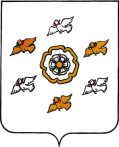 	АДМИНИСТРАЦИЯМАРЬИНСКОГО СЕЛЬСКОГО ПОСЕЛЕНИЯТОРЖОКСКОГО РАЙОНАТВЕРСКОЙ ОБЛАСТИПОСТАНОВЛЕНИЕ09.01.2020 г.                                   с. Марьино                                           № 1О присвоении номера домуНа основании существующей застройки и заявления Бондаревой А. Ф. администрация Марьинского сельского поселения ПОСТАНОВЛЯЕТ:Присвоить вновь выстроенному  дому следующий адрес:Российская Федерация, Тверская область, Торжокский муниципальный район, Марьинское сельское поселение, д. Крупшево,   д. 16А.Глава администрации Марьинского сельского поселения                                  А.Е. Маркелов